Karlovac, 03.01. 2020. IZVJEŠĆE  O  RADU  U  2019.U protekloj 2019. godini  članovi Kickboxing Kluba Tigar nastupili su na svim važnijim natjecanjima u Hrvatskoj i inozemstvu i to Europskom Prvenstvu za kadete i juniore u Gyoru, u Mađarskoj, na kojem su nastupili junior Lukas Jurašić i starija kadetkinja Lara Mihalić. Lukas Jurašić je osvojio 5. mjesto u Point fightingu uz dvije pobjede i porazom u borbi za medalju, dok je Lara Mihalić je osvojila 5. mjesto u point fightingu za mlađe kadetkinje, izgubivši u borbi za medalju od kasnije Europske prvakinje, na zlatni bod.Naši natjecatelji nastupili su i na dva dva Svjetska Kupa i to u Austriji na „Austrian Classicu“ na kojem je Matej Medved osvojio brončanu medalju uz 3 pobjede, te u Budimpešti na „Hungary Openu“ na kojem je srebrnu medalju osvojila Lara Mihalić u disciplini Point fightinga, uz dvije pobjede i poraz u finalu, te Roka Puljak u disciplini Kick lighta, uz jednu pobjedu.Nastupili smo ina tri Europska kupa. Na prvom održanom u Italiji, srebrnu medalju osvojila je Lara Mihalić uz 2 pobjede i poraz u finalu -65 kg, te brončanu medalju Roka Puljak u -60 kg u point fightingu. Na Europskom kupu u Karlovcu zlatnu medalju je osvojila Roka Puljak u kick lightu -60 kg, te Margareta Mušnjak u kategoriji +47 kg point fightinga, dok su srebrne medalje osvojili u Kick lightu Marija Vojak -60 kg, Matej Medved -63 kg i Lucas Radović -57 kg, dok su srebrne medalje u point fightingu osvojili Nika Radović -55 kg, Edi Vučković -57 kg i Lara Mihalić -65 kg, dok je brončanu medalju u Kick lightu -57 kg osvojio Lucas Radović. Na Europskom Kupu u Beogradu nismo imali zapažene rezultate.Na Hrvatskim prvenstvima, prvaci Hrvatske postali su Petra Lončar u seniorkama Point fightinga i Light contacta -50 kg, Lukas Jurašić u seniorskom Point fightingu -63 kg, Lara Mihalić u starijim kadetima Point fighting – 65 kg, Ana Pranjić u starijim kadetkinjama PF -37 kg, te Tena Vučetić u dječjem Point Fightingu -22 kg.Srebrne medalje na Hrvatskom prvenstvu osvojili su u Point fightingu seniorka Nika Bešenić -55 kg, u PF Juniori Lukas Jurašić -63 kg, u PF  juniori Mile Kirin -74 kg i PF juniorka Noa Barić -55 kg, KL Stariji kadet Mile Kirin +69 kg i KL stariji kadeti Leon Mušnjak -57 kg, LC stariji kadeti Lara Mihalić -65, PF dječaci Borna Vučetić -32 kg.Brončani na Hrvatskom prvenstvu bili su u LC starijih kadeta -60 kg Roka Puljak, KL starijih kadeta -63 kg Matej Medved, PF starijih kadeta -55 kg Nika Radović i PF starijih kadeta -57 kg  Edi Vučković. te PF djevojčice -22 kg Lucija Babić.Tigrovi su nastupili i na sljedećim turnirima :  Ilidža Open u Sarajevu u BiH, Point fighting turnir u Milanu u Italiji, KBH Masters u Grazu Austrija, Junior Chalenge u Mattersburgu u Austriji, Balkan Openu u Tešnju, Bihać Openu, Izlake Openu u Sloveniji, Czech Openu u Pragu, te na Slovenija Openu.Članovi kluba pripremali su se za velika natjecanja u prestižnom Kiraly kampu, u Cszongradu u Mađarskoj, u dvije grupe, prva grupa krajem srpnja za Point Fighting, a druga grupa za ringovne discipline i Kick light početkom kolovoza.Što se tiče domaćih turnira nastupili smo ukupno četiri puta na Hrvatskim prvenstvima u ožujku, travnju, svibnju i lipnju, te na međunarodnim turnirima „Zabok Open“ u ožujku, „Alpe Adria“ u Puli u svibnju, u rujnu smo nastupili na „Slunj Open“ u Slunju, listopadu na Moslavac openu u Popovači, studenome na „Kutina Open“ i prosincu na „Croatia Open“.Ukupno smo nastupili na 29 ntjecanja, i to 14 međunarodnih i 15 domaćih natjecanjaTijekom ljeta održali smo i pripreme za Svjetsko prevenstvo u Karlovcu. Organizacija Europskog Kupa „Karlovac Open“ 2019. protekla je uspješno. Natjecanje je postalo vrlo popularno i priznato je u cijelom svijetu, a ove 2019. godine nastupilo je ukupno oko 1.900 natjecatelja iz 31 države. Od preostalih sredstava sa turnira, nakon zatvaranja potraživanja, sufinancirana su dijelom sva navedena natjecanja i pripreme u Mađarskoj. U privitku izvještaja nalazi se bilanca sa svim detaljima i točnim uprihodovanim i iznosima po aktivnostima.Posebno veliki uspjeh za naš klub je zadržavanje statusa 1. Grupe klubova Karlovačke Športske zajednice, što nam je bio glavni strateški cilj za ovu 2019. godinu , jer je sada naš klub ostao među klubovima koji se financiraju temeljem pravilnika KŠZ, a što znači da nam se boduju svi postignuti uspjesi na Hrvatskom prvenstvu i Europskim i Svjetskim kupovima, te Svjetskim i Europskim prvenstvima, pa samo o našim rezultatima ovisi kolikim ćemo iznosom biti financirani u sljedećoj 2020. godini.Ostanak i zadržavanje tog statusa je vrlo značajno, jer ono donosi i mogućnost financiranja trenera od strane Grada Karlovca.U tom smislu za naš klub je vrlo važno nastaviti sa kontinuitetom vrhunskih rezultata, stalnim obnavljanjem članstva, te nastavkom vrhunske organizacije nadolazećih Europskih kupova u Karlovcu.Prošle 2019. godine uspjeli smo na natječaju dobiti u najam prostor u vojarni Luščić koji ćemo prvo koristiti 3 godine a zatim i dulje, a prvo ga treba urediti jer je potpuno devastiran i uništen. Po planu u narednih godinu dana trebali bi osposobiti taj prostor za dvoranu u kojoj bi jedna dvorana bila za ringovne discipline a druga za tatami dscipline.U siječnju je održana izborna Skupština kluba Tigar na kojoj je izabrano novo vodstvo. U iduće 4 godine mandata 2019 – 2023 predsjednik će i dalje biti Zoran Cicvara, a članovi Upravnog odbora Mateo Mokole i Josip Cicvara. Za Tajnika je imenovan Mateo Mokole, dok Nadzorni Odbor čine David Furdek kao Predsjednik i članovi Tomislav Šeketa i Valentino Žunac.U veljači je održana iizborna Skupština Hrvatskog kickboxing saveza na kojoj je Zoran Cicvara u novom četverogodišnjem mandatu 2019-2023 izabran na dužnost izbornika Hrvatske reprezentacije za tatami discipline.Siguran sam da smo u svom radu učinili određene greške i propuste, kao što ih čine i svi drugi koji djeluju, ali sam siguran da one nisu bile učinjene iz loših namjera. Vjerujem da nismo griješili kada smo donosili  strateške, krucijalne odluke i da je naš klub upravo zbog toga danas u jednoj odličnoj situaciji. - privitak 1 -  Bilanca KBK Tigar – 2019. godina- privitak 2 – Registar članstva KBK Tigar Karlovac 01.01.2020.                                                                                                                       Predsjednik                                                                                                               KBK Tigar Karlovac:                                                                                                                       Zoran  Cicvara   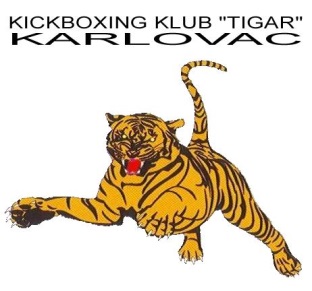     Sjedište :             Gornja  Gaza 10                                47 000  Karlovac         OIB:                    95830182261    Žiro račun:     HR5024020061100705658    Predsjednik:        Zoran Cicvara    Tel.                      +385 91 446 0020     e-mail:              tigar.cicvara@gmail.com                             www.tigarkarlovac.hr          